 GLOCESTER CHILDCARE CENTER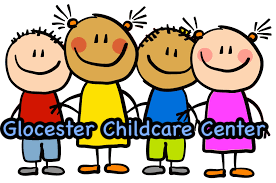 965 Putnam PikeChepachet, RI  02814(401)568-0337Missy Leandro—OwnerMissy.GCCC@gmail.comCell: (774) 991-0386Ashley Gosselin—DirectorCell: (401) 368-6998Childs InformationChild’s Name: _____________________________________Date of Birth: _____________________ Sex: Male: _____ Female: ______Date placement desired: _____________   Days per week desired: _____________Primary Language: ________________Secondary Language: ______________Primary Address: __________________________________________  		   __________________________________________Parent Guardian Information1.) Parent/Guardian Full Name: __________________________________Parent/Guardian Role: ______________________Primary Phone: ______________________________  Mobile: ____ Work: ____ Home: ____Secondary Phone: ____________________________  Mobile: ____ Work: ____ Home: ____Email: _____________________________________Home Address: ____________________________________________ Same as child: ____		____________________________________________Employer Name: ___________________________________________Address: __________________________________________________	  __________________________________________________2.) Parent/Guardian Full Name: __________________________________Parent/Guardian Role: ______________________Primary Phone: ______________________________  Mobile: ____ Work: ____ Home: ____Secondary Phone: ____________________________  Mobile: ____ Work: ____ Home: ____Email: _____________________________________Home Address: ____________________________________________ Same as child: ____		____________________________________________Employer Name: ___________________________________________Address: __________________________________________________	  __________________________________________________Additional Members of Child’s HouseholdFull Name: __________________________________ Relationship: _____________________Full Name: __________________________________ Relationship: _____________________Full Name: __________________________________ Relationship: _____________________Full Name: __________________________________ Relationship: _____________________Alternate Emergency Contacts1.)Name: _____________________________________ Phone Number: __________________________2.)Name: _____________________________________ Phone Number: __________________________3.)Name: _____________________________________ Phone Number: __________________________Additional Child InformationSocial EmotionalChild’s Habits: ________________________________________________________________________ __________________________________________________________________________________________________________________________________________________________________________Child’s Fears: ___________________________________________________________________________________________________________________________________________________________________________________________________________________________________________________Favorite Toys/Activities: __________________________________________________________________________________________________________________________________________________________________________________________________________________________________________Child’s Interests: ________________________________________________________________________________________________________________________________________________________________________________________________________________________________________________How do you comfort your child? ____________________________________________________________________________________________________________________________________________________________________________________________________________________________________Has he/she been in daycare before?  Yes _____   No _____Does your child use a pacifier?  Yes _____   No _____Bathroom HabitsIs your child prone to diaper rash? Yes _____   No _____What do you use to treat diaper rash? Lotion _____   Powder _____   Oil _____   Other ______________Is your child potty trained? Yes _____   No _____   Almost/Starting ____Does your child tell you when they have to use the bathroom? If so, how? ______________________________________________________________________________________________________________Sleeping HabitsIs your child sleeping in a crib? Yes _____   No _____Typical nap time and/or nap habits: _____________________________________________________________________________________________________________________________________________HealthAny history of Colic?  Yes: _____   No: _____Any specific feeding problems?   Yes: _____   No: _____Special physical conditions and or disabilities: Yes: _____   No: _____ If yes, please explain: ________________________________________________________________________________________________________________________________________________________Regular medications: Yes: _____   No: _____ If yes, please explain: ___________________________________________________________________Allergies: Yes: _____   No: _____   If yes please complete the allergy information sheet.Health Insurance Information:Pediatrician: __________________________________ Phone Number: __________________________Health Insurance: Yes _____   No _____   If yes, subscribers name: ______________________________Insurance Co: _______________________________ ID: ______________________________________Authorization for emergency medical treatment:I ____________________________, authorize Glocester Childcare Center to perform and obtain emergency medical treatment for my child, ________________________ in the event of an emergency.Expected Childcare ScheduleParental Access RestrictionsIf there are temporary or permanent restrictions on a person’s access to their child, please read and complete this section thoroughly. Please note: If the restricted person(s) are a child’s biological parent(s), in order to abide by the permissions stated below, programs MUST have received a copy of any/all court documentations regarding restraining orders, physical/legal custody, joint custody, etc. Without court documentation, programs/providers are unable to withhold a child from their biological parent.1.) Restricted Persons Name: ____________________________ Relation to Child: _________________2.) Restricted Persons Name: ____________________________ Relation to Child: _________________Designated Pick-Up Person(s)    1.)  ___________________________________________ Relation to Child: _________________    2.) ____________________________________________ Relation to Child: _________________    3.)____________________________________________ Relation to Child: _________________Photography ConsentOccasionally, we use photographs of your child for classroom displays and/or social media advertising.  We would like permission to photograph your child.  If you indicate that your child is not to be photographed, please be assured that we will respect your wishes and your child.  Classroom Consent:I, _____________________________________, give my permission for my child, _______________________________________, to be photographed for classroom displays.SIGNATURE:  __________________________________________I, __________________________________, DO NOT want my child, ____________________________________, to be photographed for classroom displays.SIGNATURE:  ______________________________________________________________Social Media Consent:I, _____________________________________, give my permission for my child, _______________________________________, photographs to be used by the owner/director ONLY, for advertising using social media, flyers, etc.SIGNATURE:  __________________________________________I, _____________________________________, DO NOT give my permission for my child, _______________________________________, photographs to be used by the owner/director ONLY for advertising using social media, flyers, etc.SIGNATURE:  __________________________________________AcknowledgementBy signing this form, I acknowledge that the information contained in this document is true and accurate. I understand that it is my responsibility to update the program/provider in the event of any changes or updates to the information in this form. I have read and understand the parent handbook and am aware of Glocester Childcare Centers policies and what has been asked of me. As a parent of GCC I will adhere to these policies to the best of my ability.Child/Children Name: ___________________________________________________________Parent/Guardian(s) Name: _______________________________________ Relation:__________      Parents/Guardian(s) Signature: ___________________________________ Date: _____________Day:MondayTuesdayWednesdayThursdayFridayArrive:AM/PMAM/PMAM/PMAM/PMAM/PMDepart:AM/PMAM/PMAM/PMAM/PMAM/PMThe above stated person has permission to see the child on the following days:The above stated person has permission to see the child on the following days:The above stated person has permission to see the child on the following days:The above stated person has permission to see the child on the following days:The above stated person has permission to see the child on the following days:MondayTuesdayWednesdayThursdayFridayThe above stated person has permission to see the child on the following days:The above stated person has permission to see the child on the following days:The above stated person has permission to see the child on the following days:The above stated person has permission to see the child on the following days:The above stated person has permission to see the child on the following days:MondayTuesdayWednesdayThursdayFriday